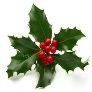 DARTFORD LADIES PROBUS CLUBWE HAVE JUST CELEBRATED OUR 18TH ANNUAL GENERAL MEETING, SO HAVE BEEN GOING FOR QUITE A WHILEWE MEET EVERY 4TH WEDNESDAY OF THE MONTH AT THE PAVILION. OAKFIELD PARK, OFF CARSINGTON GARDENS, DA1 2SS.  12.30 FOR 1PM.WE ARE A LUNCHEON CLUB AND EVERY OTHER MONTH WE HAVE A SPEAKER. THE MONTHS WE DON’T HAVE A SPEAKER WE ORGANISE A QUIZ.  MEMBERSHIP FEE IS £25 AND THE COST OF A THREE COURSE MEAL IS £17. OUR CATERER IS EXCELLENT AND PROVIDES EXTREMELY TASTY MEALS.EVEN THOUGH WE ARE A SMALL CLUB, WE’RE A VERY FRIENDLY BUNCH.THIS YEAR WE ARE HAVING OUR CHRISTMAS MEAL ON THE 28TH NOVEMBER AS DECEMBER IS SUCH A BUSY TIME FOR EVERYONE.  WE ARE, HOWEVER, HAVING AN AFTERNOON TEA AT THE PAVILION ON THE 19TH DECEMBER. A COUPLE OF OUR MEMBERS CAME UP WITH THIS IDEA, AND ARE KINDLY DOING THE CATERING FOR US.LIKE MANY ORGANISATIONS WE ARE ALWAYS LOOKING FOR NEW MEMBERS.WE ARE VERY HAPPY TO WELCOME ANYONE WHO WOULD LIKE TO COME ALONG AS A GUEST. IT’S A VERY PLEASANT WAY TO SPEND A COUPLE OF HOURS AND MEET SOME NEW AND INTERESTING PEOPLE, AND HAVE A VERY GOOD LUNCHWHY NOT COME ALONG ONE MONTH AND SEE WHAT YOU THINK. YOU WOULD BE MOST WELCOME.	CONTACT -  JILL LONGHURST  -  01322 220381